46η ΠΡΟΣΚΛΗΣΗ ΣΥΓΚΛΗΣΗΣ ΟΙΚΟΝΟΜΙΚΗΣ ΕΠΙΤΡΟΠΗΣΚαλείστε να προσέλθετε σε τακτική συνεδρίαση της Οικονομικής Επιτροπής, που θα διεξαχθεί στο Δημοτικό Κατάστημα την 08η του μηνός Νοεμβρίου έτους 2019, ημέρα Παρασκευή και ώρα 13:00 για την συζήτηση και λήψη αποφάσεων στα παρακάτω θέματα της ημερήσιας διάταξης, σύμφωνα με τις σχετικές διατάξεις του άρθρου 75 Ν.3852/10, όπως αντικαταστάθηκε από το άρθρο 77 του Ν.4555/18 και ισχύει :1. Διαγραφή οφειλών από οφειλέτη του Δήμου ως αχρεωστήτως βεβαιωθέντα και επαναβεβαίωση ορθών ποσών2. Περί διαγραφής πράξεων  βεβαίωσης  παράβασης του ΚΟΚ από χρηματικούς  καταλόγους,  και επαναβεβαίωση σε νέους   οφειλέτες.3. Τριμηνιαία Έκθεση Εκτέλεσης Προϋπολογισμού Δήμου Τρικκαίων οικονομικού έτους 2019 - Γ’ Τρίμηνο4. Έγκριση διαδικασίας Πρόσκλησης Ενδιαφέροντος για την Κατάρτιση Μητρώου ιδιοκτητών οχημάτων και μηχανημάτων για εργασίες που αφορούν την αντιμετώπιση έκτακτων αναγκών πολιτικής προστασίας μέχρι 31/12/2020 και καθορισμός τιμής μίσθωσης ημερήσιας αποζημίωσης5. Έγκριση διενέργειας προμήθειας τροφίμων για τις ανάγκες των δομών του Δήμου και φρέσκου γάλακτος, ως παροχή σε είδος για τις ανάγκες του εργατοτεχνικού προσωπικού του Δήμου και των καθαριστριών των σχολικών μονάδων των Ν.Π.Δ.Δ. «Α/θμια και Β/θμια Εκπαίδευση Δήμου Τρικκαίων», για δύο (2) έτη, συνολικής  δαπάνης 625.068,00 €  εκτός του ΦΠΑ6. Έγκριση μελέτης –  καθορισμός όρων διακήρυξης Συνοπτικού διαγωνισμού για την παροχή υπηρεσιών «Κοπής Δέντρων στο Λόφο του Κάστρου Τρικάλων»,  συνολικού προϋπολογισμού  24.955,00 €, συμπεριλαμβανομένου  ΦΠΑ7. Έγκριση πρακτικού φανερής πλειοδοτικής δημοπρασίας για την εκμίσθωση του δικαιώματος υλοτόμησης και απολήψεως του λήμματος της συστάδας 10β του δημοτικού - διακατεχόμενου δάσους Αγρελιάς - Κουμαριάς8. Έγκριση εγγράφων σύμβασης και διακήρυξης συνοπτικού διαγωνισμού του έργου: «ΠΛΑΚΟΣΤΡΩΣΕΙΣ Τ.Κ. ΖΗΛΕΥΤΗΣ», συνολικού προϋπολογισμού  60.000,00 €9. Έγκριση χορήγησης παράτασης προθεσμίας περαίωσης του έργου «ΔΙΑΜΟΡΦΩΣΕΙΣ ΠΡΟΣΠΕΛΑΣΙΜΟΤΗΤΑΣ ΑΜΕΑ ΣΤΗΝ Τ.Κ. ΔΕΝΔΡΟΧΩΡΙΟΥ Δ. ΤΡΙΚΚΑΙΩΝ»10. Έγκριση του Σ.Α.Υ. – Φ.Α.Υ.  του έργου: «ΣΥΝΤΗΡΗΣΕΙΣ ΔΗΜΟΤΙΚΩΝ ΚΤΙΡΙΩΝ ΚΟΙΝΩΝΙΚΟΥ & ΠΟΛΙΤΙΣΤΙΚΟΥ ΧΑΡΑΚΤΗΡΑ»11. Έγκριση Πρακτικού  1  της Επιτροπής διενέργειας του συνοπτικού διαγωνισμού επιλογής αναδόχου για την κατασκευή του έργου «ΕΠΕΚΤΑΣΗ ΔΙΚΤΥΟΥ  ΥΔΡΕΥΣΗΣ  ΣΤΟΝ ΟΙΚΙΣΜΟ ΡΟΜΑ  ΣΤΟ ΚΗΠΑΚΙ ΔΗΜΟΥ ΤΡΙΚΚΑΙΩΝ»12. Έγκριση δαπάνης για κατάθεση αγωγής και ανάθεση για παροχή υπηρεσιών δικαστικού Επιμελητή13. Παροχή εντολής και πληρεξουσιότητας για άσκηση αιτήσεως για άρση και εξάλειψη προσημείωσης υποθήκης14. Άσκηση η μη αιτήσεως αναιρέσεως κατά της αριθμ. 35/2019 απόφασης του Τριμελούς Εφετείου ΛάρισαςΠίνακας Αποδεκτών	ΚΟΙΝΟΠΟΙΗΣΗ	ΤΑΚΤΙΚΑ ΜΕΛΗ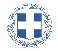 ΕΛΛΗΝΙΚΗ ΔΗΜΟΚΡΑΤΙΑ
ΝΟΜΟΣ ΤΡΙΚΑΛΩΝΔΗΜΟΣ ΤΡΙΚΚΑΙΩΝΔ/ΝΣΗ ΔΙΟΙΚΗΤΙΚΩΝ ΥΠΗΡΕΣΙΩΝΤΜΗΜΑ ΔΙΟΙΚΗΤΙΚΗΣ ΥΠΟΣΤΗΡΙΞΗΣΓραμματεία Οικονομικής ΕπιτροπήςΤρίκαλα, 1 Νοεμβρίου 2019
Αριθ. Πρωτ. : 39389ΠΡΟΣ :  1.Τα μέλη της ΟικονομικήςΕπιτροπής (Πίνακας Αποδεκτών)(σε περίπτωση κωλύματος παρακαλείσθε να ενημερώσετε τον αναπληρωτή σας).Ο Πρόεδρος της Οικονομικής ΕπιτροπήςΨύχος ΚωνσταντίνοςΑντιδήμαρχοςΨύχος ΚωνσταντίνοςΒότσιου - Μακρή ΠαρασκευήΑναστασίου ΒάιοςΚοτρώνη-Μπαλοδήμου ΓεωργίαΚωτούλας ΙωάννηςΠαζαΐτης ΔημήτριοςΑλεστά ΣοφίαΒασταρούχας ΔημήτριοςΚαΐκης ΓεώργιοςΔήμαρχος & μέλη Εκτελεστικής ΕπιτροπήςΓενικός Γραμματέας  Δ.ΤρικκαίωνΑναπληρωματικά μέλη Ο.Ε. 